WNIOSEK O DOKONANIE ZAKUPU DO STANOWISKA BADAWCZEGO…………………………………………………………….Czytelny podpis wypełniającego wniosek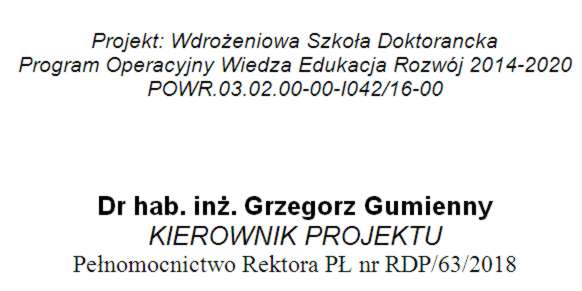 Dane uczestnika projektuDane uczestnika projektuImię i NazwiskoInstytut/KatedraOpiekun naukowy/promotorFirma współpracująca (jeśli dotyczy)Opiekun pomocniczy (jeśli dotyczy)Informacje na temat zakupuInformacje na temat zakupuNazwa zakupuCel zakupuSposób wyboru ofertyData i sposób oszacowania ceny(proszę dołączyć oferty, cenniki itp.)W jaki sposób przedstawiony zakup przyczyni się do realizacji doktoratu? 
(do 500 słów)W jaki sposób przedstawiony zakup przyczyni się do realizacji doktoratu? 
(do 500 słów)Opinia i podpis opiekuna naukowego/promotoraOpinia i podpis opiekuna naukowego/promotora……………………………………………………Podpis opiekuna naukowego/promotora……………………………………………………Podpis opiekuna naukowego/promotoraOpinia Rady Koordynacyjnej Projektu (RKP) potwierdzona podpisem właściwego kierownika studiów doktoranckichOpinia Rady Koordynacyjnej Projektu (RKP) potwierdzona podpisem właściwego kierownika studiów doktoranckich……………………………………………………Podpis kierownika studiów doktoranckich……………………………………………………Podpis kierownika studiów doktoranckichOczekiwane wydatki (w PLN)Oczekiwane wydatki (w PLN)SumaDecyzja Kierownika ProjektuDecyzja Kierownika ProjektuWyrażam zgodę*Nie wyrażam zgody*